Robotics Explore Teacher Instructions                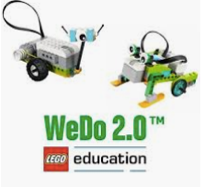 There is no plural of the word LEGO – you have one LEGO or two LEGO. Before you start…read the LEGO getting started article/teacher guide.Peek/read/review the Lego Lesson Plans and the Student Lesson Plan Template. Go to http://findleyoaksstemresources.weebly.com/  and click on the  WEDO2 page.  Put on the Active board.  1. The students should line up outside to the left of J137 on the gray line and wait to be invited into the classroom when you are ready.As they enter the classroom assign them a table by using the color baskets on the top.  I assign two boys and two girls (when possible) to each table and they sit across from each other. I always pair my students into boy girl teams.  You do not need to use the same partners every week…I switch it up weekly.  They need to learn how to get along with others and work with a variety of partners/others.Take roll/attendance. We have 15 kits- 2 students to a kit (3 if necessary/odd number of students) They can work alone if they want instead of three…I give them a choice. They need to share/split the table.2. Review working as a teamAsk the students what they think working as a team means first.  Make sure the following items below are including in the discussion.Taking turns, (one person finds the pieces /materials engineer and the other one builds/civil engineer, then switch.Respect each other’s opinionsWork togetherListen to each otherProblem solve together3. Review proper use of the equipment…If something drops on the floor pick it up immediately.  Don’t get your Lego mixed up with another kit. Don’t take a piece that you need from someone else’s kit.  Keep the Lego in the kits…. Do not dump all over the table.  Put the tops under the kits to make more room on the table.Be careful not to knock your kit on the floor. All Lego pieces stay in the classroom.At the end of the lesson all builds must be taken apart ad sorted properly.4. Review proper handling of the I Pads.Never carry more than four at a time.Always hold with two hands.They are glass and will crack if they are dropped.The headphones do NOT work WITHOUT a splitter....do not force the headset into the I Pad. I would go through the lesson on the Active board together and watch the video as a class...the students should not need to watch the videos independently.Close out all apps when finished.If finished for the day, put back in the cart but DO NOT plug in.  We only plug in at the ed of the day. You are now ready to start the lesson. You will teach whole group until the build aspect.All robots must be taken apart at the end of every lesson…. give yourself time for this.Students should answer hand written reflection or Dismissal: The students stand behind their pushed in chairs when finished, then the girls line up in front of the table by the door and the boys line up on the other side in front of the counter.  They merge girl/boy as they leave the classroom. 